日本アクセス研究会実技研修会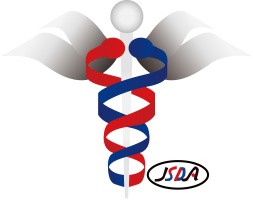 第1２回バスキュラーアクセス・ＰＤアクセス実技研修会のお知らせ日　時：日時　令和２年７月1１日（土）～1２日（日）募集期間：　～令和２年６月２８日（日）以下の要綱に従って申し込み下さい。日本アクセス研究会では、バスキュラーアクセスおよびペリトネアルアクセスの実技を主体とした研修会を行います。下記の要綱で行いますので奮ってご応募ください。第1２回日本アクセス研究会研修会募集要項1. 趣旨透析アクセスに関する知識・技術の習得や向上をめざし、理論的かつ実践的な研修を行う。2.対象者1)本研究会会員/施設会員あるいは研修時に会員である医師。2)募集定員20名（定員になり次第締め切らせていただきます）3)先着順。4) 糸結び、ガウンテクニック等の基礎的手技は習得していることを前提とする。3.研修内容（予定）ビデオを使った手術手技の実際。腹膜アクセス、バスキュラーアクセスシミュレーターを使った実習など。4.日時令和2年７月1１日（土）13:00～1２日（日）13:005.開催場所テルモメディカルプラネックス神奈川県足柄上郡中井町井ノ口1500　　TEL　0465-81-4111　　＊ＪＲ二宮駅　北口にマイクロバスを準備予定6.参加費　20,000円。交通費、宿泊費：自己負担。宿泊は近くのホテルを予約宿泊は研修会申込時に受け付け（別紙参照）。7.申し込み等申し込み先：日本アクセス研究会：　〒730-8655　広島市中央区中島町3-30 （特医）あかね会土谷総合病院内　メール:office@jsda.net, TEL：082-243-9191 FAX：082-241-1865 別紙の申し込み用紙を用い、メールにて申込ください。　　　　　　　　　　　8.研修修了証について　研修会の参加者へ参加証明書と修了証の発行を行います。9.JSDA研修委員会委員長　久木田和丘、副委員長　深澤瑞也　　NPO法人日本アクセス研究会実技研修会参加申込書第1２回　バスキュラーアクセス・ＰＤアクセス令和　　年　　月　　日氏名（ﾌﾘｶﾞﾅ）	：				（印）性別		：男、女生年月日	：					所属医療機関	：					連絡先住所	：					TEL・FAX	：					メールアドレス：					アクセス研究会会員有無：□会員、□会員申込予定経験年数	：卒後（	年）、	透析療法経験年数（	年、　無し）宿泊希望　　　：□７月１０日（金）　□７月１１日（土）　□不要　　　　　　　　　□禁煙室、 □喫煙室宿泊施設：グランドホテル神奈中秦野神奈川県秦野市大秦町1-10　　　TEL：0463-83-5555https://www.grandhotel-kanachu.co.jp/hadano/宿 泊 費：7,800円/泊（朝食付き、消費税込み）（変更されることがあります）懇親会費：5,000円（消費税込み）（変更されることがあります）略　歴　　　　：スケジュール予定１日目～13：30	受付（名前・所属）オリエンテーション・プラネックス・更衣室案内13：30～13：35	開会挨拶13：40～14：30	HD講義14：30～15：20	PD講義15：20～15：40	休憩・術衣への着替え15：40～18：10	シミュレーター実習A班：HD　　B班：PD終了後ホテルへ移動　19：00～21：00	懇親会（宿泊施設又は宿泊施設近隣にて）ぜひ参加をお願い致します。2日目8：00			ホテル出発到着後			術衣への着替え9：00～11：30		シミュレーター実習　			A班：PD　　　B班：HD11：30～12：00	着替え12：00～12：40	昼食12：40～13：00	閉会挨拶と講評注）最寄駅（ＪＲ東海道線二宮駅北口）とプラネックスとの送迎用のマイクロバスを手配することになっております。公共交通機関をご利用ください。